Технологическая карта внеурочного занятияВыполнила:студентка Ш-31 группы Бутримова Екатерина ВладимировнаДата проведения урока: 20.12.21 г.Ейск, 2021 г.Класс: 4Тема занятия: «Подготовка к проведению новогоднего утренника. Составление сценария.»Тип занятия: обобщение и систематизация знанийТехнология занятия: круглый столЦель занятия: распределение ролей для новогоднего праздника.Образовательная задача: вовлечение ребёнка в подготовку проведения праздника Нового года;Развивающая задача: формирование навыка общения в процессе совместной работы;Воспитательная задача: прививать интерес к творчеству.Формируемые УУД:            Личностные УУД:включение учащихся в деятельность на личностно-значимом уровне;осознание ответственности ученика за общий результат;проявлять в конкретных ситуациях доброжелательность, доверие, внимательность, помощь.применять правила делового сотрудничества.Регулятивные УУД:принятие и сохранение заданной учебной цели;планирование своих действий в соответствии с поставленной задачей;взаимодействие со сверстниками в деятельности, адекватно воспринимать предложения сверстников и учителя;осуществлять итоговый контроль деятельности.      Познавательные УУД:осознанное и произвольное построение речевых высказываний в устной форме;высказывать предположения, обсуждать проблемные вопросы;выбирать решение из нескольких предложенных;      Коммуникативные УУД:слушать собеседника;задавать вопросы;контролировать действия партнёра;эмоционально позитивно относиться к процессу сотрудничества.Оборудование: карточки с песнями, стихотворениями, конкурсами; сценарий.Ход занятия: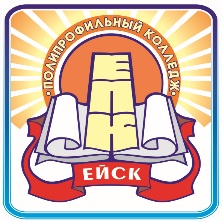 Министерство образования, науки и молодёжной политики Краснодарского краяГосударственное бюджетное профессиональное образовательное учреждение Краснодарского края«ЕЙСКИЙ ПОЛИПРОФИЛЬНЫЙ КОЛЛЕДЖ»УТВЕРЖДАЮМетодистКарасева Л.П. /_________/«___»_______20___г.ПРОВЕРИЛУчитель начальных классовВинклер С.Г. /_________/«___»_________20___г.Этапы занятияДеятельность учителяДеятельность ученикаУУД:Мотивационный этап-Здравствуйте, ребята! Меня зовут Екатерина Владимировна и сегодня внеурочное занятие у вас проведу я.Прозвенел звонок весёлый,Мы начать уже готовы.Будем слушать, рассуждать,И друг другу помогать. (В течение всего занятия контролирую посадку и дисциплину учащихся)Приветствуют учителяЭмоциональный настройЛ1Этап актуализации знаний- Ребята, а знаете ли вы, какой праздник к нам приближается? -Совершенно, верно. До Нового года остались считанные дни, а значит, уже пора к нему готовиться и настраиваться на праздник! Тем более, что в нашей стране именно он считается одним из самых любимых. Новогодняя ночь — это действительно время волшебства и сказки, время, когда верить в чудо начинает каждый.-Как известно, у каждого года по восточному гороскопу есть свое животное-покровитель. А знаете ли вы, год кого к нам приходит?-Его главной направляющей силой станет стремление к достижению целей. Но Тигр проследит, чтобы достигались они честными путями, иначе расположения знака можно не ждать. -Каждый год мы с вами готовимся к любимому празднику. Предлагаю вам сегодня распределить обязанности, чтобы наш праздник был интересный, весёлый и радостный! Никто без дела не останется. К нам приближается праздник Новый год.2022-й будет годом Черного Водяного ТиграЛ1 Р1П1К 1Этап открытий новых знаний -С чего же мы начнём распределение наших обязанностей? Ребята, наш праздник будет очень скучным, если наших родителей не будет рядом. А как мы можем пригласить их на праздник? У вас есть предположения?  -Хорошая идея! Пригласительные – это интересно. Для этого задания нам понадобится 3 человека, которые умеют аккуратно и правильно работать с клеем, ножницами и бумагой, а ещё умеющие творчески мыслить. Кто готов принять участие в данном задании? Я подготовила вам шаблоны открыток. Сегодня мы с вами выберем интересную идею и на уроке технологии сделаем новогодние приглашения для всех родителей. -Ребята, каждый год на дверь мы вешаем с вами новогодний плакат. Предлагаю не нарушать традиции. Для выполнения этого задания мне понадобится 2 человека, которые умеют красиво рисовать и креативно мыслить. На уроке ИЗО мы с вами начнём работу над плакатом.-Отлично! У нас набирается хорошая команда. Но это только начало нашего пути. -Оглянитесь вокруг. Кажется, чего-то не хватает. Предположите, чего?-Вы правы. Чтобы наш праздник удался, нужно красиво украсить кабинет новогодними украшениями. Для этого задания мне понадобится 5 человек, которые смогут превратить наш класс в новогоднюю сказку. -В преддверие Нового года, каждый ребёнок готовит новогоднее стихотворение для дедушки мороза, чтобы получить новогодний подарок. Давайте и мы с вами подготовим стихотворения и порадуем наших родителей. Для этого задания мне понадобится 5 человек, которые умеют красиво читать стихи под музыку. Есть желающие? Сейчас я раздам вам слова, и вы выберете себе стихотворение, которое понравилось вам больше всего. Я запишу вас в сценарий. На уроке литературного чтения мы будем с вами репетировать, чтобы на празднике у вас всё получилось!Новый год, Новый год,Елка, праздник, хоровод,Дед Мороз уже спешит,Всем подарки он вручит!Будет смех, будут хлопушки,Новогодние зверюшки,Будем петь и танцевать,Праздник зимний отмечать!И желанье загадаем,И улыбки всем подарим,С Новым годом всех, ура!Всем добра и волшебства! Сегодня школу не узнать:Вокруг все начало сиять,Да каждый в свой костюм одет,И главный нынче — в шубе Дед.Сегодня не звенит звонок,Учитель не ведет урок,В дневник никто не ставит пять.Мы собрались, чтоб праздновать!Давайте петь и улыбаться,Читать стихи, играть, смеяться,Водить вкруг ёлки хоровод...Сегодня праздник — Новый год!Хотим поздравить с Новым годомСвоих мы близких и друзей.Зима, волшебная погода.Пошли на улицу скорей!Хотим, чтоб год принес удачу,Надежды, радость и успех.Наверно, это много значит,Чтоб был счастливым он для всех!Новый год спешит к нам в гости,С каждым днем он ближе к нам.Все на свете очень радыНовогодним чудесам.Светятся везде и всюдуРазноцветные огни,Все друг друга поздравляютВ эти радостные дни.Дед Мороз подарки носитМалышам и даже взрослым,И сияют в зимнем небе,Как алмаз в короне, звезды.Вот бы мне волшебный посох,Как у дедушки Мороза.Я бы время не терял,Столько б счастья людям дал!Маме модную помаду,Папе новенькую дрель.Деду — шляпу, брату — шарфик,Для спины бабуле гель.Я б соседей не обидел,Всем подарки я бы дал:Ну, конфеты там, игрушки...А себе я б посох взял.-А какой новый год без весёлых песен? Для этого задания мне понадобится 4 человека, у которых звонкий голос и хороший слух. Кто желает поучаствовать? Вам предлагается список новогодних песен. Выберете из них, 3 самых ярких, звонких и ритмичных. Поставьте галочкой песни, которые вы выбрали. Я запишу себе в сценарий. На уроке музыки, вы с учителем будете их разучивать и ставить движения. А снег идет...Снежинка (Пока часы двенадцать бьют)Песня снеговикаВ ноль часов и ноль минутПесенка Деда Мороза и Снегурочки из мульфильма "Ну, погоди!"Елка (Соберемся вместе мы...)Наша елкаТри белых коняК нам приходит Новый годЕлочка - зеленая иголочкаПод Новый годВальс снежинок (Снежинки спускаются с неба)-Чтобы наш праздник стал ещё веселее, ворвёмся в него с ярким танцем. Для этого задания мне понадобится 4 мальчика и 3 девочки. Наш танец называется «Флешмоб дедов морозов и снегурочек с тигрёнком». Мы будем разучивать танец после уроков. Будьте готовы выложиться по полной! -Ну а как же без развлекательной программы? Для этого задания мне понадобится 6 человек. Я поделю вас на 3 группы. Кто желает разнообразить наш праздник? Я предлагаю вам подготовить конкурсную программу и реквизиты для праздника. Перед вами лежит список конкурсов, ваша задача распределить их между собой и подготовить всё необходимое. Подпишите ваши фамилии под названием конкурса, чтобы я записала вас в сценарий. На уроке технологии вы также займётесь подготовкой. «Музыкальная игрушка»«Лишние шарики»«Перепутанная песня»«Снежный буран»«Собери снежки»«Весёлые сугробы»-А вы не забыли про подарки? Выбирать подарки на Новый год – приятное мероприятие. Предлагаю вам в нём поучаствовать? Кто у нас остался без дела? Вы и будете подготавливать и упаковывать наши сюрпризы. У меня есть предложение сделать новогодние пригласительные для наших мам и пап. Выбираются 3 добровольца.Выбираются 2 добровольца.Не хватает новогодних украшений в классе.Выбираются 5 добровольцев.Выбираются 5 добровольцев. Выбираются 4 добровольца.Выбираются 7 добровольцев. Выбираются 6 добровольцев.Выбираются добровольцы.Л 2,3,4Р 2,3П 1,2,3К 1,2,3,4Итог занятия. Рефлексия-Итак, ребята, наше занятие подошло к концу. Все роли распределены. Надеюсь, наш праздник пройдёт ярко и интересно. А самое главное, что именно вы участвуете в подготовке нашего мероприятия. -Одним из главных символов нового года является ёлочка-красавица. На доске висит ватман с шаблоном нашей ёлки. Предлагаю вам написать на зелёных стикерах, которые лежат у вас на партах свою фамилию и задание, которые вам предстоит сделать. -Посмотрите, какая красивая ёлочка у нас получилась. Ни одного пустого место не осталось. Это всё ваша заслуга. -Вы сегодня хорошо потрудились. Спасибо за работу!Подведение итогов.Записывают ФИО и задание на стикере и приклеивают на доску.Р 4